Boehringer Sant Cugat del Vallès, de de 2024.- 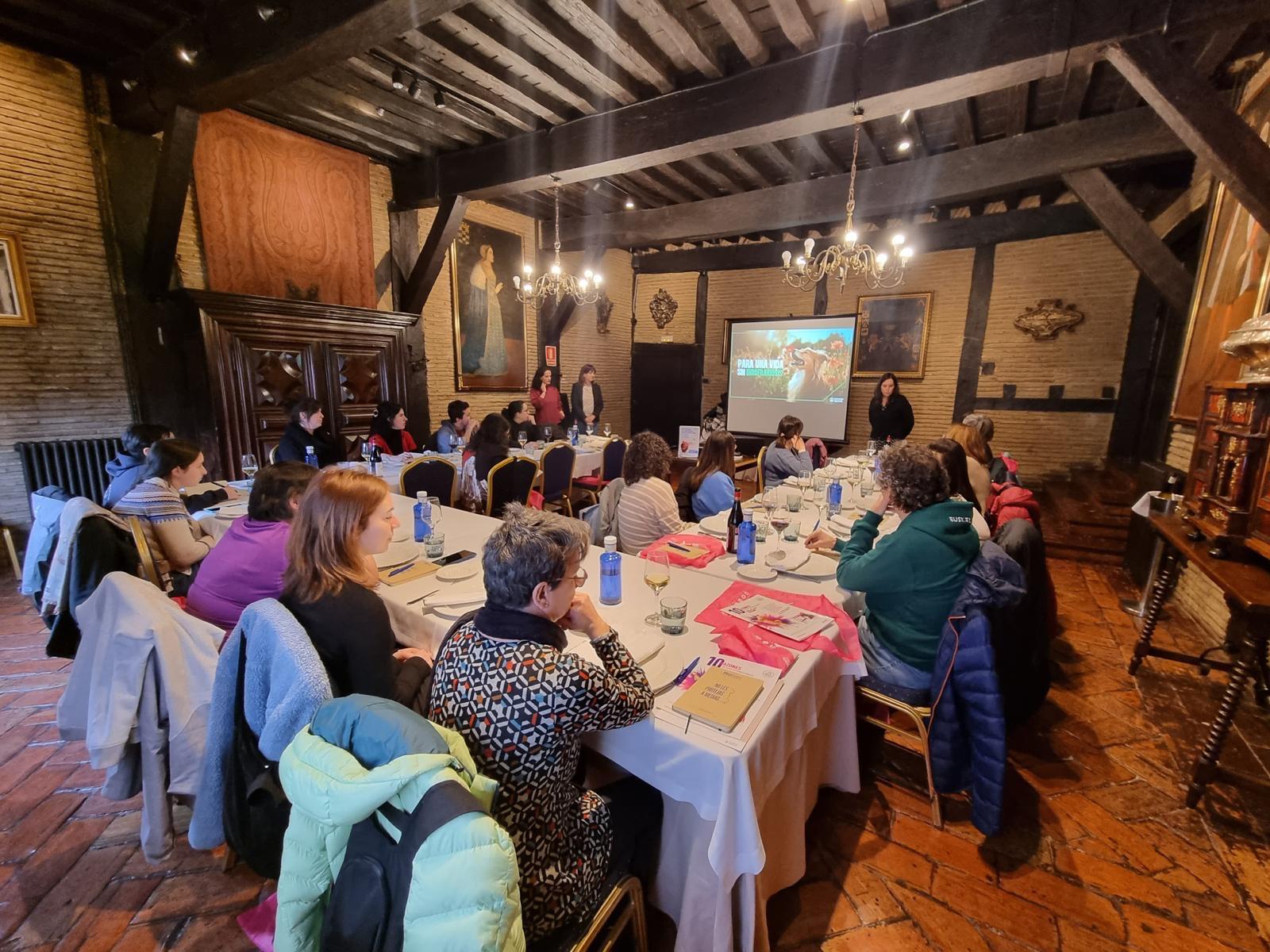 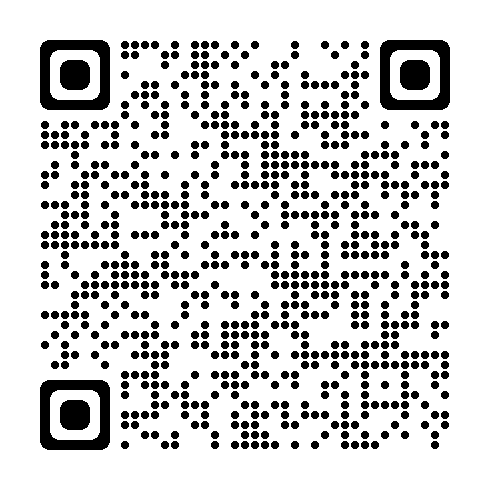 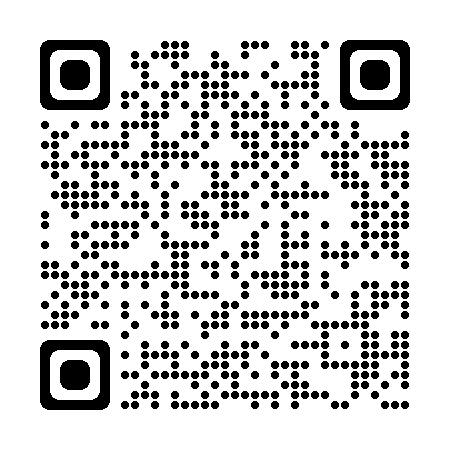 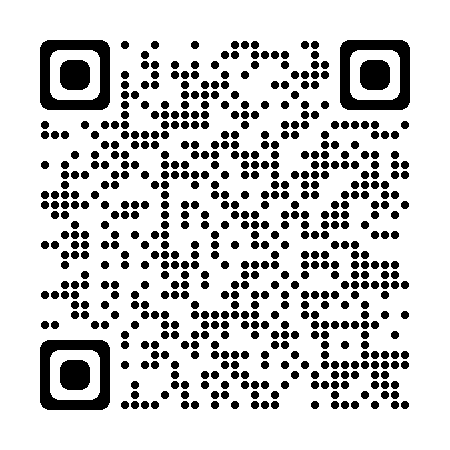 #WeLoVetPara Boehringer Ingelheim Animal Health, el veterinario es nuestra razón de ser y a quien orientamos nuestro esfuerzo, compromiso y pasión. Llevamos 50 años acompañando a la profesión veterinaria con el compromiso de ofrecerle una cobertura completa a sus necesidades, mediante productos y servicios innovadores y exclusivos como la formación, servicios de consultoría o herramientas de comunicación, entre otros.Nuestro extenso portfolio, de más de 50 productos, nos permite, además, ofrecer una amplia cobertura para un gran espectro de patologías. Sobre Boehringer Ingelheim Boehringer Ingelheim trabaja en terapias innovadoras que transforman la vida de las generaciones presentes y futuras. Como empresa líder en investigación biofarmacéutica, la compañía crea valor a través de la innovación en áreas de alta necesidad médica no cubierta. Fundada en 1885 y de propiedad familiar desde entonces, Boehringer Ingelheim adopta una perspectiva a largo plazo y sostenible. Más de 53.000 empleados atienden a más de 130 mercados en las dos unidades de negocio: Salud Humana y Salud Animal. Obtenga más información en www.boehringer-ingelheim.es.Sobre Boehringer Ingelheim Animal HealthBoehringer Ingelheim Animal Health trabaja en innovación de primera clase para la predicción, prevención y tratamiento de enfermedades en animales. Para veterinarios, dueños de mascotas, granjeros y gobiernos en más de 150 países, ofrecemos una amplia e innovadora cartera de productos y servicios para mejorar la salud y el bienestar de los animales de compañía y el ganado. Como líder mundial en la industria de la salud animal y como parte de Boehringer Ingelheim, compañía de propiedad familiar, adoptamos una perspectiva a largo plazo. Las vidas de los animales y los humanos están interconectadas de maneras profundas y complejas. Sabemos que cuando los animales están sanos, los humanos también lo están. Al utilizar las sinergias entre nuestras empresas de salud animal y humana y al ofrecer valor a través de la innovación, mejoramos la salud y el bienestar de ambas.Para más información consulta: https://www.boehringer-ingelheim.es/salud-animal